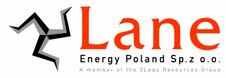 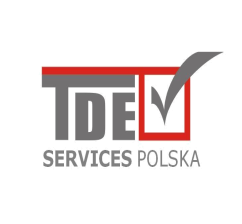 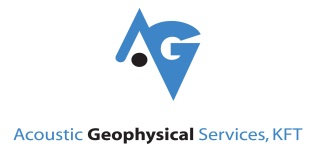 POWIADOMIENIE O ZAKOŃCZENIU PRAC GEOFIZYCZNYCHNiniejszym pragniemy powiadomić mieszkańców, właścicieli gruntów                         i użytkowników rolnych w powiatach: Będzińskim, Tarnogórskim, Piekary Śląskie, Myszkowskim, Lublinieckim o zakończeniu badań geofizycznychOszacowanie szkód odbędzie się w styczniu i lutym 2012r.                       Nawiążemy kontakt z każdym właścicielem, z którym wstępnie podpisaliśmy  zgodę na wstęp. W nadzwyczajnych przypadkach prosimy               o kontakt telefoniczny: 518-243-191